       	 	Student Services Building, Room 241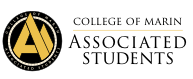 College of Marin-Kentfield Campus835 College Ave, Kentfield, CA 94904Regular Meeting MINUTESNovember 9, 2018Order of Business Call to Order: 8:32 amRoll CallASCOM ADVISOR: SADIKA SULAIMAN HARA AND TEA PERALESAUXILIARY MEMBERS: Cayri Chan, Liam Zhu, Thomas Boatright, Amina Nakhuda, Juan MiguelHojilla, Blanca Lopez, Paula Denise SullivanMEMBERS OF THE GENERAL PUBLIC: Adoption of the Agenda	Motion to Adopt: Laurel, KaiApproval of the Minutes Motion to Adopt: Laurel, Second 	Public CommentThis segment of the meeting is reserved for persons desiring to address the ASCOM Executive Board on any matter of concern that is not stated on the agenda. A time limit of three (3) minutes per speaker and ten (10) minutes per topic shall be observed. The law does not permit any action to be taken nor extended discussion of any items not on the agenda. The ASCOM Board or Members may respond briefly to questions or statements, however, for more information please contact the ASCOM President or Secretary to have an item placed on the next regular meeting agenda. (Brown Act 54954.3) Wammy will not be able to give his P.R.A.C committee statement but will do it next week. New Business (Actions May Be Taken) Discussion/Action to approve funding of $350.00 for the “Not in Our Town” United Against Hate walkout and film screening.Discussion: Laurel, FernandoFitry discusses about the food for the event. She is thinking of pizza. The walkout is during lunch time and would be great to have some food. The $350.00 would be use for both the walkout and the screening at night. Laurel suggests that they can also have something other than just pizza. Fitry mentions that the walkout will be at 12:30 and screening at 7:00 pm. Sadika mentions that in previous years the marches, someone from ASCOM explained the logistics of the walkout. Liam remembers that last year Ish led the event. He also recalls Ish using a large speaker phone. Fitry assures everyone that the chief will be there, and Glo will be there as well. Sadika mentions that she spoke with the chief, and he knows the route but he will not be walking with the students. Fitry and Sadika agree to connect after the meeting. Motion to Vote for $350.00: Fernando, Laurel8-1-0PASSESDiscussion on assigning volunteers for Recycle Day and Harvest Day.Discussion: Laurel, Fernando Laurel made a schedule for recycling day. She asked the board who can volunteer for that day. Ashley - 10:00 am - 2:00 pm. Hellen 11:00 am - 2:00 pm. (Harvest Day)Liam - 10:00 am - 2:00 pm  (Harvest Day)Gabby -11:10 am to 12:20 pm. Andrea - 10:00 am -11:00 am. Fitry -  9:00 am - 11:00 am. Fernando - 10:00 am - 11:00 am Jado - 2:00 pm - 3:00 pmKai - 10:00 am - 2:00 pm (Harvest Day)Kai asks if this is for the harvest day or for the recycling day. Liam states that they are looking for volunteers for both of the days. It is also important that at least half of the board members can volunteer for harvest day. Laurel mentions that they have already several volunteers from different clubs and ASCOM. Laurel asks if anyone know the specific roles needed for harvest day.Vickie: Laurie does know the specifics of Harvest day, and she will be there at Harvest day. Discussion on Ray James’ proposal to make the SMN room available to students. Discussion: Laurel, FitryLaurel spoke to Klaus. Klaus said it was created for professors to look at. It is very unstable and there is a liability. It is not meant to be walked on. Liam asks which outside roof space Laurel is talking about. Laurel says that it is the bigger one. Laurel continues saying that Klaus told her that the space was only used for access from professors not students. Vickie mentions that it is outside one of the conference rooms. Laurel mentions that she has seen it and that it does not have railings Kai suggests that ASCOM opens another space for students on the second floor.Liam tells the board that ASCOM does not have the power to control this. ASCOM can only let Ray James know the contact information for Carol Hernandez, the Dean of SMN.Liam assures that ASCOM has talked to Ray James about Carol Hernandez. Discussion on Therapy Dog Day.Discussion: Jadon, FitryLiam explains that therapy dog day is coming up soon. He says that he checked with Berkeley City College and how they have therapy dog day. They said they had to reserve the dogs two months in advance. He says it might be too late to reserve the dogs, and maybe ASCOM can try next semester. Liam also notifies the board that there are strict policies for bringing dogs on campus. Fitry suggests to ask students to bring their dogs.Liam says that it will still violate the college’s policies towards dogs. Sadika: ASCOM should be aware of the rules for dogs on campus. Kevin: ASCOM can try to contact San Rafael Guide dogs for the blind. Ashley says that she was going to contact the Humane Center over the weekend, and see what they can do. Liam tried to contact them when he was running for president, and he does not think they helped him that much.								Ashley assures them that she will just ask for further resources. Standing Business (Actions May Be Taken) Officer Reports:PRESIDENT REPORT: Research on therapy dogs. Writing college apps. VICE PRESIDENT REPORT: STUDENT TRUSTEE REPORT: No reportSECRETARY REPORT: No reportTREASURER REPORT: Kai invites the board to discuss about Hot Cocoa Day after the meeting. He is planning for that event. SENATOR – TECHNOLOGY: Ashley has been working on Social media cards to hand out during events. She is working with Fernando and Fitry. Laurel had the idea of giving food for followers. Ashley thinks it is a great idea to boost followers. SENATORS (2) – STUDENT ACTIVITIES & SERVICES: Laurel talks about having a raffle at the recycling event. A local business will be donating a paddle board for the event. She will also be sending out an event schedule sheet. She has also been working on several paintings for the event. Andrea reminds the board that the proposal form was created to guide. It is important to look over the event proposal form when planning for the event. The board needs to make sure they follow the event’s original purpose written in the proposal form. She also states that Laurel and herself worked very hard on the proposal event form. SENATORS (2) - PUBLIC RELATIONS & MARKETING: Fitry is enthusiastic for the email that Dr. Coon sent out to the school. She tells everyone that ASCOM was represented in that email. The College of Marin official instagram page followed ASCOM on instagram. The banner for the NOT IN OUR TOWN event is done and printed. STATE STUDENT SENATE REPRESENTATIVE REPORT: ESCOM REPRESENTATIVE REPORT: Denize tells the ASCOM board that the ESCOM meeting will be on Thursday. But after the meeting, they will be helping out with Harvest Day. Denize asks the board if their parents are over the age of 55, they can become ESCOM members. She mentions that there are several slots open in ESCOM. ASCOM ADVISORS REPORT: Sadika knows that the school is one month away from Final’s week, and let us know if you need help with anything. We will also schedule a time to clean. We are working for our spring retreat day. Evaluation for position be done in mid march. We’ll let you know Committee Reports:COLLEGE COUNCIL REPORT: GOVERNANCE REVIEW COUNCIL: No reportPLANNING AND RESOURCE ALLOCATION COMMITTEE: No ReportEDUCATIONAL PLANNING COMMITTEE: Hellen was not able to attend. She contacted the chair and she filled me in. Discussed about the competitiveness with SRJC and COM and how COM has an older demographic. Finding ways to improve this. Thinking of implementing the same classes at IVC just like COM. FACILITIES PLANNING COMMITTEE: Laurel is part of the committee.They will be meeting next month. INSTRUCTIONAL EQUIPMENT COMMITTEE: No reportPROFESSIONAL LEARNING COMMITTEE: No report.  GUIDANCE, RESOURCES, INTEGRATION, TRANSFORMATION COMMITTEE: No ReportTECHNOLOGY PLANNING COMMITTEE:No Report.INCLUSION, DIVERSITY, EQUALITY, AND ACTION COMMITTEE: No ReportCommunications from the Floor	This time is reserved for any member of the Board to make announcements on items that are not on the agenda. A time of limit of three (3) minutes per speaker and ten (10) minutes per topic shall be observed and total time will not be extended. 			Laurel says that ASCOM has not changed the ASCOM glass case goals.		Fitry says that they will work on it, and they were wondering if they can change the colors and whatASCOM can post. Liam says that the purpose of the glass case is to let students know that ASCOM exists. 	Jadon: When I look at my classes I don’t try to apply to IVC. because it is only one class that I have todrive to.	Ferch: They were discussing a shuttle to take from COM to IVC. This is a possibility. 	Denize: Older students would appreciate it. 	Kai: Does it not take only 5 min to get to IVC	Ashley: it takes 20-30 min. 	Liam: Nacho Day went well. We notice that there was not that many people.	Ashley: We used up all the supplies and food. 	Liam: I also saw the ASCOM room and it is small	Liam: When I went there a lot of the students were confused on where the Kentfield campus is. Public CommentThis segment of the meeting is reserved for persons desiring to address the ASCOM Executive Board on any matter of concern that is not stated on the agenda. A time limit of three (3) minutes per speaker and ten (10) minutes per topic shall be observed. The law does not permit any action to be taken nor extended discussion of any items not on the agenda. The ASCOM Board or Members may respond briefly to questions or statements, however, for more information please contact the ASCOM President or Secretary to have an item placed on the next regular meeting agenda. (Brown Act 54954.3)	Kevin: Marin transit and COM had a shuttle in 2015 and students payed $25. They cancelled it. 	Kai suggests getting bikes. 	Kevin: reminder that ASCOM Board members have to be in this room, not just ASCOM members. Reiterates that there is no age group requirement for ESCOM students. 	Denize: We should all merge together.	Kevin: Well it’s different because the classes are community ed. Liam: how much time do we need for prep workKevin: we need prep workSadika: We will be fine. We can make it work and we have made it work before.Adjournment: Motion to Adjourn: Fernando, Kai	Meeting Adjourned: 9:23 amX_________________________________			  X_____________________________________ASCOM President 						ASCOM AdvisorOFFICERSPRESENTABSENTPRESIDENT LIAM CAMPBELLXVICE PRESIDENT HELLEN SIGARANXSTUDENT TRUSTEE JADON SEITZ (voted in on 6/14/18) Late8:40 amSECRETARY GABBY HOJILLA (voted in 8/31/18) - Proxy = AndreaExcusedTREASURER KAI KONISHI GRAY XSENATOR – TECHNOLOGYASHLEY CHANTHONGTHIP (voted in 11/2/18)XSENATOR - STUDENT ACTIVITIES & SERVICES ANDREA THACHLate8:34 am SENATOR - STUDENT ACTIVITIES & SERVICESLAUREL HALVORSON XSENATOR – PUBLIC RELATIONS & MARKETINGFERNANDO SANCHEZ (voted in 6/14/18)XSENATOR – PUBLIC RELATIONS & MARKETINGFITRY RAHMADIANTY (voted in 6/14/18)XSTATE STUDENT SENATE REP.LAURIE PENNISI – Proxy = HellenExcusedESCOM REPRESENTATIVE DENIZE SPRINGER (NON-VOTING MEMBER)X